8 Do’s and Don’ts of a Presentation 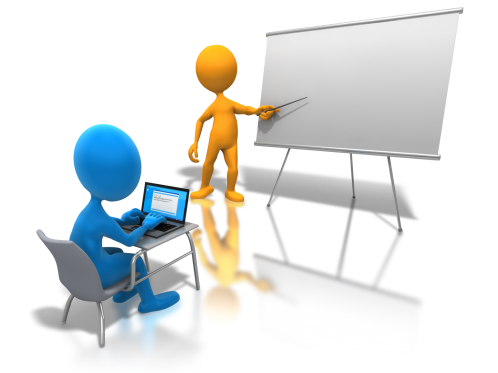 Do’sEstablish a clear structure i.e. introduction, contents and conclusionUse bullet points rather than paragraphsInclude pictures to capture visual learnersUnderstand and accept that all good speakers experience nervous tension before speakingPut pace and enthusiasm into the deliverySpeak clearlyMaintain eye contact with all of your audienceAsk your audience if they have any questionsDon’tsUse a lot of text per slide Use different font styleUse different colour slides Use various themes throughoutGive handouts at the beginningRead the text word for wordStand in front of the boardWaffle or rush 